Attività bambini di 4 anni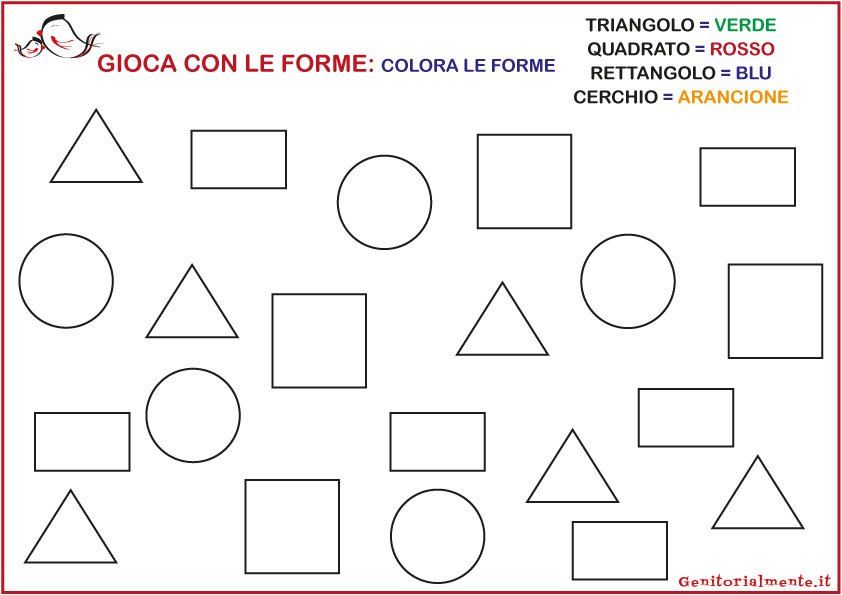 